Name _____________________________________Fall of Napoleon Activity1: The Continental SystemWhat was the Continental System?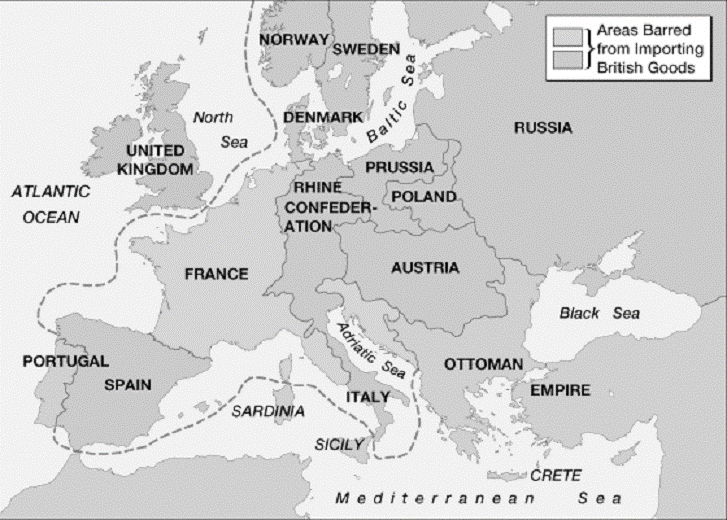 How was it intended to impact Great Britain?What were the issues/problems with the Continental System being successful? (list all of them)How did Britain respond to the Continental System? The map shows the areas impacted by the Contiental System. Using colored pencils, color:  Portugal, France, and the Ottoman Empire one color. Also, color the top box of the key this color.Using colored penicils, color: Spain Rhine Confederation, Italy, Denmark, Norway, Sweden, Prussia, Poland, Austria, and Russia another color. Also, color the bottom box of the key this color.What is the dotted line representing?2: Invasion of RussiaWhy did Napoleon invade Russia?What was the scorched-earth policy?Why do you think the Russians used this method of defense instead of fighting?Describe what occurred in Moscow.Why do you think Napoleon decided to return to France with his army and give up on Russia?Describe the French army’s retreat.3: Napoleon’s DownfallWhich nations allied together against Napoleon to defeat him?Why do you suppose Napoleon’s army was defeated?In the end, Napoleon was banished to ______________. Where was this island? (See the map above to see how close it was to France.)4: The Hundred Days _____________________ became king of France after Napoleon was removed from power. How did the people of France feel about him?Why?Napoleon escaped from exile and returned France. How was he greeted?Battle of Waterloo-After his defeat, he was exiled to _____________________ (in the South Atlantic). 5: Congress of ViennaWhat was the purpose of the Congress of Vienna?Who were the “great powers” who made the decisions?Explain in detail the 3 main goals at the Congress of Vienna.6: Napoleon’s LegacyCreate your own chart—list what you feel were the 3 most important positive and negative impacts he had on France.Do you think Napoleon should be remembered as a great leader or a not? Explain your answer. Positive ImpactNegative Impact123123